МИНИСТЕРСТВО ПРОСВЕЩЕНИЯ РОССИЙСКОЙ ФЕДЕРАЦИИ‌Департамент Брянской области по образованию и науке ‌‌ ‌муниципальное образование "Рогнединский район" ‌​МБОУ Вороновская СОШ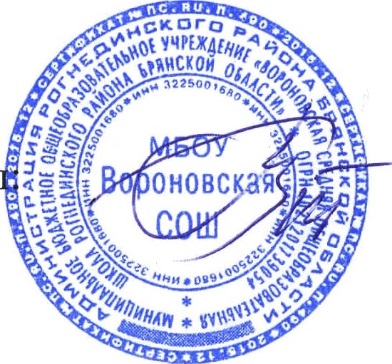 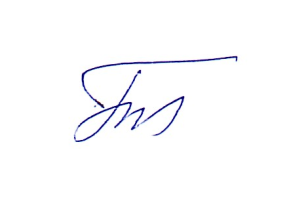 РАБОЧАЯ ПРОГРАММА курса внеурочной деятельности «Азбука родного края»​с.Вороново‌ 2023‌​Пояснительная записка Рабочая программа регионального краеведческого курса «Азбука родного края»  составлена в соответствии с требованиями Федерального государственного образовательного стандарта начального общего образования нового поколения, на основе методических рекомендаций к курсу  «С азбукой по родному краю» и на основе книги для учащихся 1 класса " С азбукой по родному краю" Пряниковой Н.Е., Шик Н.В.( серия "Роднорй край")- Брянск:" Курсив"  Современное начальное образование – обязательное звено в системе непрерывного общего государственного образования, развивающееся в соответствии с изменениями, происходящими в обществе. Любые глобальные проблемы, с которыми сталкивается общество, неизбежно сказываются и на состоянии образования, поскольку эти изменения отражаются на материальной и духовной жизни народа, общества.Одними из главных задач школы как социального института в современных условиях являются:           - формирование физически здоровой, духовно богатой, высоконравственной, образованной личности, патриота России, уважающего традиции и культуру своего и других народов;           - воспитание гражданственности, уважения к нравам и свободам человека, ответственности перед собой и обществом.Следовательно, сегодня главной воспитательной задачей , должна стать задача воспитания патриота. Только тот человек, который любит свою страну, будет думать о ее процветании, о людях, живущих на территории России.  «Общеизвестно, что любой патриотизм начинается с малого – с любви к тому месту, где живешь». (Л.Леонов)  В связи с этим сегодня с особой остротой актуализируется значимость этнокультурного краеведческого образования, обеспечивающего духовно-нравственное становление личности. Построение программы регионального курса основана на местном материале с целью воспитания, уважения к своему дому, родной земле; приобщение ребенка к национальному культурному наследию: культурным традициям, народным художественным промыслам, образцам местного фольклора, произведениям местных писателей, поэтов, природе родного края.  Ребенок, начинающий учиться, очень мало знает о том уголке страны, где он живет. Дом – детский сад – двор – школа – границы мира постепенно расширяются, и ребенок начинает задавать все больше вопросов. Для того чтобы дать ответы на некоторые вопросы, был разработан курс «С азбукой по родному краю».Разрабатывая программу данного  курса с основами краеведения,  исходим из того, что отстоять и приумножить ценность российской культуры, сохранить свою самобытность, приобрести развитое самосознание возможно только тогда, когда каждый с детства будет погружен в культуру своего народа, будет знать и гордиться его духовным потенциалом. Только став патриотом своей малой родины, своего края, можно стать гражданином России, освоить ее огромную культуру и постичь выдающиеся ценности мировой цивилизации.Начинать решение этой задачи нужно с первых дней обучения ребенка в школе. Цель краеведческого курса «С азбукой по родному краю» -  расширение и углубление знаний учащихся по истории, культуре, литературе и природе  родного края.Только так,  можно дать целостное представление об окружающем мире, воспитать чувство национальной гордости и любви к своей малой родине. Главная задача  курса – всестороннее личностное развитие ребенка, воспитание патриота России, уважающего традиции и культуру своего и других народов. Практическая реализация данного курса находит выражение:1) в логике построения содержания курса: учебное пособие содержит занимательные задания, актуализирующие ввод краеведческого материала, расположенные в алфавитном порядке; 2) в методическом подходе к совершенствованию краеведческой работы: используя это пособие можно совершенствовать метапредметные умения и навыки, так и решать задачи воспитания;3) в системе учебных заданий, которые подчинены  логике построения курса.На изучение курса в 1 классе отводится 1 час в неделю—33ч. (33 учебные недели).Реализация курса через внеурочную деятельность позволит учащимся расширить свой кругозор, глубже изучить природу и историю родного края.Обучение и воспитание младших школьников на краеведческом материале позволит  приобщить учащихся к пониманию истории своего края, к осознанию неповторимости и красоты природы своей малой родины. Результаты освоения курса внеурочной деятельности Освоение курса внеурочной деятельности «С Азбукой по родному краю» вносит существенный вклад в достижение личностных,  метапредметных  и предметных результатов учащихся 1 класса, а именно:Личностные результаты:формирование патриота  России,  уважающего  традиции  и культуру своего и других народов;формирование уважительного отношения к своему дому, родной земле; приобщение ребенка к национальному культурному наследию: культурным традициям, народным художественным промыслам, образцам местного фольклора, произведениям местных писателей, поэтов, природе родного края;формирование гражданственности, уважения к правам и свободам человека, ответственности перед собой и обществом;формирование понятий о малой родине, воспитание любви к родному дому, семье, школе, селу, в котором живёшь; формирование целостного представление об окружающем мире, о взаимосвязи природы и человека, истории и культуры, понимание единства материального и духовного мира; ощущение себя наследниками предшествующих поколений, трудом которых создано все, чем мы ныне владеем; приобщение детей к пониманию истории своего края, к осознанию его природного своеобразия и особенностей его культурного наследия;развитие умения грамотно взаимодействовать с окружающим микромиром для собственного блага и блага других людей;формирование практических умений ориентироваться в окружающем мире (умение определить свой адрес, найти нужный адрес); формирование этики поведения, взаимоотношений детей и взрослых;формирование уважительного отношения к своей семье, развитие интереса к истории жизни семьи.Метапредметные результаты:1) овладение способностью принимать и сохранять цели и задачи внеурочной деятельности, поиска средств её осуществления;2) освоение способов решения проблем творческого и поискового характера;3) формирование умения планировать, контролировать и оценивать действия в соответствии с поставленной задачей и условиями её реализации; определять наиболее эффективные способы достижения результата; 4) освоение начальных форм познавательной и личностной рефлексии; 5) использование знаково-символических средств представления информации для создания моделей изучаемых объектов и процессов, схем решения учебных и практических задач;6) активное использование речевых средств и средств информационных и коммуникационных технологий (ИКТ) для решения коммуникативных и познавательных задач;7) использование различных способов поиска (в справочных источниках и открытом учебном информационном пространстве сети Интернет);8) овладение логическими действиями сравнения, анализа, синтеза, обобщения, классификации по родовидовым признакам, установления аналогий и причинно-следственных связей, построения рассуждений; 9) готовность слушать собеседника и вести диалог; готовность признавать возможность существования различных точек зрения и права каждого иметь свою; излагать своё мнение и аргументировать свою точку зрения и оценку событий;11) умение договариваться о распределении функций и ролей в совместной деятельности; осуществлять взаимный контроль в совместной деятельности, адекватно оценивать собственное поведение и поведение окружающих.Предметные результаты:1) формирование уважительного отношения к России, родному краю, своей семье, истории, культуре, природе нашей страны, её современной жизни;2) осознание целостности окружающего мира, освоение основ экологической грамотности, элементарных правил нравственного поведения в мире природы и людей, норм здоровьесберегающего поведения в природной и социальной среде; 3) освоение доступных способов изучения природы и общества (наблюдение, запись, измерение, опыт, сравнение, классификация и др. с получением информации из семейных архивов, от окружающих людей, в открытом информационном пространстве);4) развитие навыков устанавливать и выявлять причинно-следственные связи в окружающем миреЛичностные универсальные учебные действияУ обучающегося будут сформированы:– внутренняя позиция школьника на уровне положительного отношения к занятиям по курсу «Природа родного края», к школе;– интерес к предметно-исследовательской деятельности, предложенной в учебнике и учебных пособиях;– ориентация на понимание предложений и оценок учителей и товарищей;– понимание причин успеха в учебе;– оценка одноклассников на основе заданных критериев успешности учебной деятельности;– понимание нравственного содержания поступков окружающих людей;– этические чувства (стыда, вины, совести) на основе анализа поступков одноклассников и собственных поступков;– представление о своей гражданской идентичности в форме осознания «Я» как гражданина России;– представление о своей этнической принадлежности.Обучающийся получит возможность для формирования:– интереса к познанию окружающего мира;– ориентации на анализ соответствия результатов требованиям конкретной учебной задачи;– самооценки на основе заданных критериев успешности учебной деятельности;– чувства сопричастности и гордости за свою Родину и народ;– ориентации в поведении на принятые моральные нормы;– понимания чувств одноклассников, учителей;– представления о красоте природы России и родного края на основе знакомства с окружающим миром.Регулятивные универсальные учебные действияОбучающийся научится:– принимать и сохранять учебную задачу;– учитывать выделенные учителем ориентиры действия в учебном материале;– принимать установленные правила в планировании и контроле способа решения;– самостоятельно находить несколько вариантов решения учебной задачи, представленной на наглядно-образном уровне;– осуществлять пошаговый контроль по результату под руководством учителя; – вносить необходимые коррективы в действия на основе принятых правил;– адекватно воспринимать оценку своей работы учителями, товарищами, другими лицами;– принимать роль в учебном сотрудничестве;– выполнять учебные действия в устной, письменной речи и во внутреннем плане.Обучающийся получит возможность научиться:– контролировать и оценивать свои действия при работе с наглядно-образным (рисунками, картой), словесно-образным и словесно-логическим материалом при сотрудничестве с учителем, одноклассниками;– в сотрудничестве с учителем, классом находить несколько вариантов решения учебной задачи;– на основе результатов решения практических задач делать теоретические выводы о свойствах изучаемых природных объектов в сотрудничествес учителем и одноклассниками;– самостоятельно адекватно оценивать правильность выполнения действия и вносить необходимые коррективы в исполнение в конце действия с наглядно-образным материалом.Познавательные универсальные учебные действияОбучающийся научится:– пользоваться знаками, символами, таблицами, диаграммами, моделями, схемами, приведенными в учебной литературе;– строить сообщения в устной форме;– находить в тексте ответ на заданный вопрос;– ориентироваться на возможное разнообразие способов решения учебной задачи;– анализировать изучаемые объекты с выделением существенных и несущественных признаков;– смысловому восприятию познавательного текста;– анализировать объекты с выделением существенных и несущественных признаков (в коллективной организации деятельности);– осуществлять синтез как составление целого из частей;– проводить сравнение, сериацию и классификацию изученных объектов по самостоятельно выделенным основаниям (критериям) при указании количества групп;– устанавливать причинно-следственные связи в изучаемом круге явлений;– обобщать (выделять класс объектов как по заданному признаку, так и самостоятельно);– подводить анализируемые объекты (явления) под понятия разного уровня обобщения (природа – сделанное человеком; природа живая – неживая; группы растений, группы животных);– проводить аналогии между изучаемым материалом и собственным опытом.Обучающийся получит возможность научиться:	– осуществлять поиск нужного иллюстративного материала в дополнительных источниках литературы или медиаресурсах, рекомендуемых учителем;– строить небольшие сообщения в устной и письменной форме;– выделять информацию из сообщений разных видов (в т.ч.текстов) в соответствии с учебной задачей;– осуществлять запись (фиксацию) указанной учителем информации об окружающем мире;– проводить сравнение, сериацию и классификацию изученных объектов по самостоятельно выделенным основаниям (критериям) при указании и без указания количества групп;– понимать структуру построения рассуждения как связи простых суждений об объекте (явлении);– обобщать (самостоятельно выделять класс объектов).Коммуникативные универсальные учебные действияОбучающийся научится:– выбирать адекватные речевые средства в диалоге с учителем, одноклассниками;– воспринимать другое мнение и позицию;– формулировать собственное мнение и позицию;– умению договариваться, приходить к общему решению (во фронтальной деятельности под руководством учителя);– строить понятные для партнера высказывания;– задавать вопросы, адекватные данной ситуации, позволяющие оценить ее в процессе общения.Обучающийся получит возможность научиться:	– строить монологическое высказывание;– ориентироваться на позицию партнера в общении и взаимодействии;– учитывать другое мнение и позицию;– умению договариваться, приходить к общему решению (при работе в группе, в паре);– контролировать действия партнера: оценивать качество, последовательность действий, выполняемых партнером, производить сравнение данных операций с тем, как бы их выполнил «я сам»;– адекватно использовать средства устной речи для решения различных коммуникативных задач;– навыкам взаимоконтроля.В процессе освоения содержания курса у обучающихся формируются общие учебные умения, навыки и способы познавательной деятельности, предусматриваемые стандартом начального общего образования: - наблюдать объекты живой природы;  -  работать с учебником,   энциклопедиями;	- работать с памятками, алгоритмами, схемами-опорами; - рассуждать, участвовать в беседе, в дискуссии;- уметь работать в паре, группе, индивидуально;- уметь оценить себя, товарища;- формировать коммуникативные умения;- развивать познавательные, интеллектуально-учебные умения;- уметь пользоваться приобретенными знаниями в повседневной практической жизни.Содержание курса внеурочной деятельности с указанием форм организации и видов деятельности Тематическое планированиеРАССМОТРЕНОна заседании методического объединения учителей начальных классовРуководитель МО__________Проничева Е.ИПротокол № 1 от 27.08.2023г.СОГЛАСОВАНО Зам. директора по УВР_______________Пушкарева Г.А. Протокол № 11 от28.08.2023гУТВЕРЖДЕНОДиректор школы____________      Пижурин С.В.№ 81 от «31»августа2023 г.Введение. 3емля Пересвета.Гласные буквы  А, а, обозначающие гласный звук [а].Аист - символ счастья и удачи.Согласные буквы Б, б, обозначающие согласные звуки [б], [б́΄ ́]. Родной наш Брянск.Согласные буквы В, в, обозначающие согласные звуки [в], [в']. «Сказки брянского леса» В. Соколова. «Лесная сказка».Согласные буквы Г, г, обозначающие согласные звуки [г], [г']. Герб Брянской области.Согласные буквы Д, д, обозначающие согласные звуки [д], [д']. Река Десна.Гласные буквы Е, е, обозначающие звуки [й э].Реки Брянской области. Гласные буквы Е, ё, обозначающие два звука [й о]. Памятники природы.Согласные буквы Ж, ж, обозначающие согласный звук [ж]. Жуковский район. Село Вщиж.Согласные буквы 3, з, обозначающие согласные звуки [з], [з']. Город Злынка.Гласные буквы И, и, обозначающие гласный звук [и]. Ипуть-река.Согласные буквы И, й, обозначающие согласный звук [и']. И. Швец «Наша Брянская область».Согласные буквы К, к, обозначающие согласные звуки [к], [к'].  Клинцы, Красный Рог, Карачев.Согласные буквы Л, л, обозначающие согласные звуки [л], [л']. Легенды брянского леса.Согласные буквы М, м, обозначающие согласные звуки [м], [м΄]. Путешествие по населённым пунктам. Мглин.Согласные буквы Н, н, обозначающие согласные звуки [н], [н']. Новозыбков, Навля.Гласные буквы О, о, обозначающие гласный звук [о].На родине Ф. И. Тютчева, в Овстуге.Согласные буквы П, п, обозначающие согласные звуки [п], [п΄]. Брянский боярин, герой Куликовской  битвы-Александр Пересвет.Согласные буквы Р, р, обозначающие согласные звуки [р], [р']. Ревна. Рогнедино.Согласные буквы С, с, обозначающие согласные звуки [с], [с΄]. Брянский Сусанин.Согласные буквы Т, т, обозначающие согласные звуки [т], [т']. Парк культуры и отдыха А. К. Толстого.Гласные буквы У, у, обозначающие гласный звук [у]. Путешествие по населённым пунктам. Унеча.Согласные буквы Ф, ф, обозначающие согласные звуки [ф], [ф']. Город революционера И. И. Фокина.Согласные буквы X, х, обозначающие согласные звуки [х], [х']. Слово о Дятьковском хрустале.Согласные буквы Ц, ц, обозначающие согласный звук [ц]. Птицы Брянского края.Согласные буквы Ч, ч, обозначающие согласный звук [ч']. Грибы Брянского края.Согласные буквы Ш, ш, обозначающие согласный звук [ш]. Село 16в. Шеломы.Согласные буквы Щ, щ, обозначающие согласный звук [щ΄]. Сещенское подполье.Буква ь «Брянские леса» по К. Паустовскому.Гласная буква Ы, обозначающая гласный звук [ы].Реки и поселения Брянского края.Буква Ъ. Из книги «Сказки Брянского леса» В. Соколова.Буква ъ «Брянские леса» по К. Паустовскому.Гласные буквы Э, э, обозначающие гласный звук [э].И. Швец «Нашим городом можно гордиться».Гласные буквы Ю, ю, обозначающие звуки [й у]. На стоянку первобытного человека в Юдиново.Гласные буквы Я, я, обозначающие звуки [й а]. Яловка. Брянск - наш край родной.№ занятия Содержание Дата 1.Введение. 3емля Пересвета2.Гласные буквы  А, а, обозначающие гласный звук [а].    Аист - символ счастья и удачи.3.Согласные буквы Б, б, обозначающие согласные звуки [б], [б́΄ ́]. Родной наш Брянск4.Согласные буквы В, в, обозначающие согласные звуки [в], [в']. «Сказки брянского леса» В. Соколова. «Лесная сказка»5.Согласные буквы Г, г, обозначающие согласные звуки [г], [г']. Герб Брянской области.6.Согласные буквы Д, д, обозначающие согласные звуки [д], [д']. Река Десна.7.Гласные буквы Е, е, обозначающие звуки [й э].                     Реки Брянской области.8.Согласные буквы Ж, ж, обозначающие согласный звук [ж]. Жуковский район. Село Вщиж.9.Согласные буквы 3, з, обозначающие согласные звуки [з], [з']. Город Злынка.10.Гласные буквы И, и, обозначающие гласный звук [и]. Ипуть-река.11.Согласные буквы И, й, обозначающие согласный звук [и']. И. Швец «Наша Брянская область».12.Согласные буквы К, к, обозначающие согласные звуки [к], [к'].  Клинцы, Красный Рог, Карачев.13.Согласные буквы Л, л, обозначающие согласные звуки [л], [л']. Легенды брянского леса.14.Согласные буквы М, м, обозначающие согласные звуки [м], [м΄]. Путешествие по населённым пунктам. Мглин.15.Согласные буквы Н, н, обозначающие согласные звуки [н], [н']. Новозыбков, Навля.16.Гласные буквы О, о, обозначающие гласный звук [о].       На родине Ф. И. Тютчева, в Овстуге.17.Согласные буквы П, п, обозначающие согласные звуки [п], [п΄]. Брянский боярин, герой Куликовской  битвы – Александр  Пересвет.18.Согласные буквы Р, р, обозначающие согласные звуки [р], [р']. Ревна. Рогнедино.19.Согласные буквы С, с, обозначающие согласные звуки [с], [с΄]. Брянский Сусанин.20.Согласные буквы Т, т, обозначающие согласные звуки [т], [т']. Парк культуры и отдыха А. К. Толстого.21.Гласные буквы У, у, обозначающие гласный звук [у]. Путешествие по населённым пунктам. Унеча.22.Согласные буквы Ф, ф, обозначающие согласные звуки [ф], [ф']. Город революционера И. И. Фокина.23.Согласные буквы X, х, обозначающие согласные звуки [х], [х']. Слово о Дятьковском хрустале.24.Согласные буквы Ц, ц, обозначающие согласный звук [ц]. Птицы Брянского края.25.Согласные буквы Ч, ч, обозначающие согласный звук [ч']. Грибы Брянского края.26.Согласные буквы Ш, ш, обозначающие согласный звук [ш]. Село 16в. Шеломы. 26.0427.Согласные буквы Щ, щ, обозначающие согласный звук [щ΄]. Сещенское подполье.28.Буква Ь. «Брянские леса» по К. Паустовскому.29.Гласная буква Ы, обозначающая гласный звук [ы].          Реки и поселения Брянского края.30.Буква Ъ. Из книги «Сказки Брянского леса» В. Соколова.31.Гласные буквы Э, э, обозначающие гласный звук [э].        И. Швец «Нашим городом можно гордиться».32.Гласные буквы Ю, ю, обозначающие звуки [й у].   На стоянку первобытного человека в Юдиново.33.Гласные буквы Я, я, обозначающие звуки [й а]. Яловка. Брянск - наш край родной.